П О С Т А Н О В Л Е Н И Е-----------------------------------------------Ш У Ö Мот 31 августа 2017г.                                                                                                № 8/171Республика Коми, Сыктывдинский район, с.ЗеленецОб утверждении Порядка представления, рассмотрения и оценки предложений заинтересованных лиц на включение в адресный перечень территории общего пользования сельского поселения «Зеленец», на которых планируется благоустройство в муниципальную программу «Формирование современной городской среды на территории сельского поселения «Зеленец» на 2018-2022 годы»Руководствуясь Федеральным законом от 6 октября 2003 года №131-ФС «Об общих принципах организации местного самоуправления в Российской Федерации», постановлением администрации сельского поселения «Зеленец» от 31 августа 2017 г. № 8/169  «Об утверждении Порядка проведения общественного обсуждения проекта муниципальной программы «Формирование современной городской  среды на территории сельского поселения «Зеленец» на 2018-2022 годы» и Уставом муниципального образования сельского поселения «Зеленец», администрация сельского поселения «Зеленец»П О С Т А Н О В Л Я Е Т:1.Утвердить Порядок представления, рассмотрения и оценки предложений заинтересованных лиц о включении в адресный перечень территории общего пользования сельского поселения «Зеленец», на которых планируется благоустройство в муниципальную программу «Формирование современной городской среды на территории сельского поселения «Зеленец» на 2018-2022 годы» согласно приложениям к настоящему постановлению.2.Контроль за исполнением настоящего постановления оставляю за собой.3.Настоящее постановление подлежит опубликованию и размещению на официальном сайте администрации сельского поселения «Зеленец».Глава сельского  поселения «Зеленец»                                                                   В.Н.КозловПриложениек постановлению администрациисельского поселения «Зеленец»от 31 августа 2017 г.  № 8/171Порядок представления, рассмотрения и оценки предложений заинтересованных лиц о включении в адресный перечень территории общего пользования сельского поселения «Зеленец», на которых планируется благоустройство в муниципальную программу «Формирование современной городской среды на территории сельского поселения «Зеленец» на 2018-2022 годы»Общее положениеНастоящий Порядок разработан в целях формирования современной комфортной городской  инфраструктуры на территории сельского поселения «Зеленец» путем благоустройства территории общего пользования и определяет порядок и сроки представления, рассмотрения и оценки предложений граждан, организации о включении в адресный перечень территории общего пользования сельского поселения «Зеленец», на которых планируется благоустройство в программу «Формирование современной городской среды на территории сельского поселения «Зеленец» на 2018-2022 годы» (далее – Порядок). Адресный перечень территории общего пользования сельского поселения «Зеленец», на которых планируется благоустройство в текущем году (далее – адресный перечень) формируется отдельный на каждый год из числа представленных предложений гражданами, организациями, и отобранных с учетом результатов общественного обсуждения, проведенного в соответствии с постановлением администрации от 31 августа 2017 г. № 8/169  «Об утверждении Порядка проведения общественного обсуждения проекта муниципальной программы «Формирование современной городской среды на территории сельского поселения «Зеленец» на 2018-2022 годы» (далее – постановление администрации от  31 августа 2017 г. № 8/169)   и постановлением администрации сельского поселения «Зеленец» от 31 августа 2017 г. № 8/168  «О создании и порядке организации общественной комиссии (далее – постановление администрации от 31 августа 2017 г. № 8/168).      1.3.Представление предложений на включение в адресный перечень в программу «Формирование современной городской  среды на территории сельского поселения «Зеленец» на 2018-2022 годы» может осуществляться гражданами, организациями (далее – заявители), по форме и в сроки, определенные постановлением администрации от 31 августа 2017 г. № 8/169.      1.4.Отбор заявителей на включение в адресный перечень осуществляется общественной комиссией, созданной в соответствии с постановлением администрации от 31 августа 2017 г. № 8/168 (далее – общественной комиссии).      1.5.Общественная комиссия осуществляет:- прием и регистрацию предложений на включение в адресный перечень;- рассмотрение предложений;- принятие решения включения заявителей или об отказе в их включении в адресный перечень по основанию, установленным настоящим Порядком;- оценку предложений;- формирование адресного перечня территории общего пользования, для которых сумма запрашиваемых средств соответствует планируемому объему средств и бюджета Республики Коми и местного бюджета.     1.6. Поступившее предложение подлежит отклонению и заявителю дается письменный отказ и разъяснение о невозможности  включении в адресный перечень в случае, если:- не соблюдены заявленные условия, при которых осуществляется включение в адресный перечень, установленные настоящим Порядком;- отсутствуют свободные бюджетные ассигнованиями на текущий финансовый год;- на территории общего пользования, в отношении которых подана заявка, ранее осуществлялась благоустройство за счет средств бюджета Республики Коми и местного бюджета.        1.7. По результатам оценки предложений, общественной комиссией утверждается протокол оценки предложений заявителей на включение в адресный перечень территории общего пользования сельского поселения «Зеленец» проекта программ.      1.8. Информация о проведении отбора территории общего пользования сельского поселения «Зеленец», подлежащих благоустройству размещается на официальном сайте администрации сельского поселения «Зеленец» и публикуется в газете «Наша жизнь». 2. Условия включения территории общего пользования в адресный перечень2.1.Для включения территории общего пользования в адресный перечень, в составе предложения на включение территории общего пользования в адресный перечень для организации благоустройства, подаваемой заявителем, прилагается следующий документ:- копии проектно-сметной документации на благоустройство территории общего пользования;- пояснительная записка, подтверждающая техническую возможность и целесообразность организации благоустройства с указанием срока реализации мероприятий по благоустройству.3.Критерии оценки предложения для включения территории общего пользования в адресный перечень3.1. Максимальное количество баллов, присваиваемых Заявке по каждому критерию представлены в ниже приведенной таблице:4. Порядок организации мероприятий  4.1. В целях реализации мероприятий по организации благоустройства территории общего пользования  администрация сельского поселения «Зеленец»:  - формирует в течение пяти дней со дня утверждения общественной комиссией протокола оценки предложений заявителей на включение в адресный перечень территории общего пользования сельского поселения «Зеленец» проекта программы, проекта решения Совета сельского поселения «Зеленец» об утверждении программы, включающего адресный перечень территории общего пользования сельского поселения «Зеленец», на которой планируется благоустройство в текущем году;  - в течение трех дней со дня официального опубликования программы, направляет копию решения Совета сельского поселения «Зеленец» об утверждении программы в Управление ЖКХ  администрации МР « Сыктывдинский».Администрациясельского поселения «Зеленец»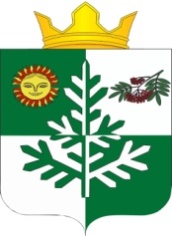 «Зеленеч»сикт овмöдчöминса администрация№ п/пНаименование критериев отборовМаксимальное количество баллов1.Наличие проектно-сметной документации на благоустройство территории общего пользования в соответствии с перечнями видов работ, установленных нормативными правовыми актами Республики Коми и администрации сельского поселения «Зеленец» Наличие проектно-сметной документации на благоустройство территории общего пользования в соответствии с перечнями видов работ, установленных нормативными правовыми актами Республики Коми и администрации сельского поселения «Зеленец» 1.наличие проектно-сметной документации201.отсутствие проектно-сметной документации02.Наличие проектно-сметной документации на благоустройство территории общего пользования, согласованной участниками процесса проектирования и другими профильными специалистамиНаличие проектно-сметной документации на благоустройство территории общего пользования, согласованной участниками процесса проектирования и другими профильными специалистаминаличие согласованной проектно-сметной документации20отсутствие согласованной проектно-сметной документации03.Продолжительность реализации проекта благоустройства Продолжительность реализации проекта благоустройства от 8 и более месяцев0от 2 до 8 месяцев10